Структурное подразделение «Центр развития ребенка – детский сад №14»МБДОУ «Детский сад «Радуга» комбинированного вида»Рузаевского муниципального районаПаспорт кабинета педагога-психолога Ланчкиной Д.В.Рузаевка, 2023Содержание:Схема кабинетаКраткое описание кабинетаЗанятость кабинетаПеречень основного оборудованияПеречень игр и дидактических пособийПеречень материалов для продуктивной деятельностиАудио, видео, флэшки и дискиПеречень наглядной информацииПеречень методической литературыСхема кабинета №1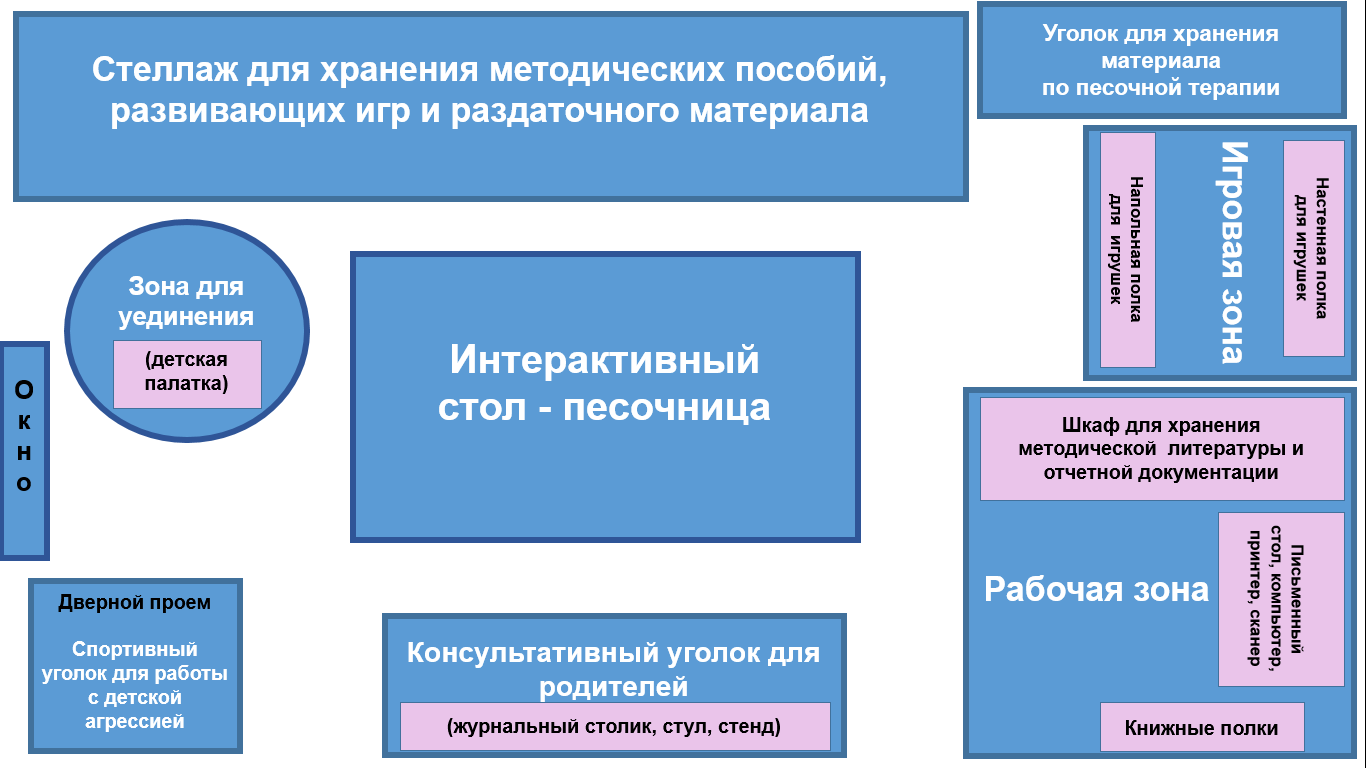 Схема кабинета №2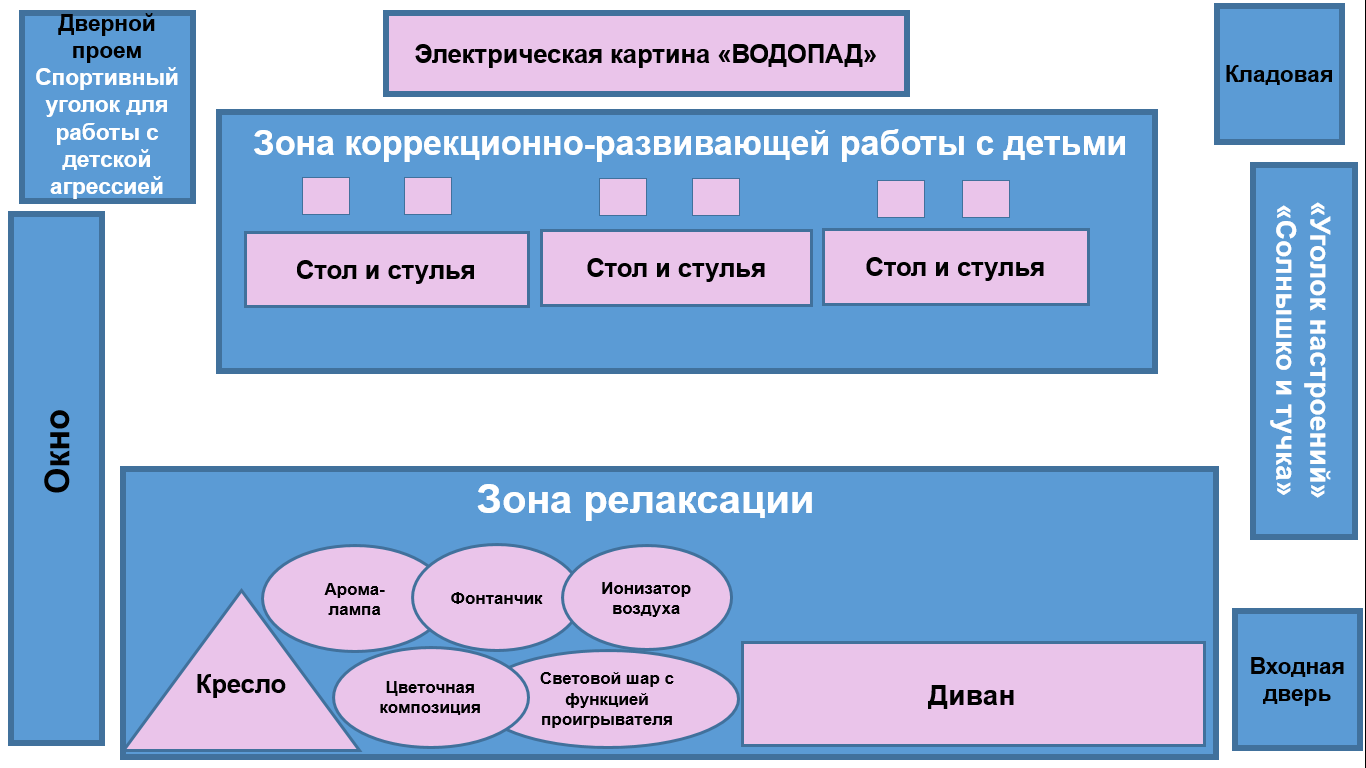 Краткое описание кабинета      Кабинет педагога-психолога располагается на первом этаже детского сада, в левом крыле здания. Площадь кабинета 10 квадратных метров. Цвет стен, пола, мебели, подобран по принципу использования спокойных и нейтральных тонов, не вызывающих дополнительного возбуждения и раздражения. Мебель в кабинете с округленными формами и установлена в контексте общей композиции. Освещение в кабинете соответствует нормам СанПИНа.    С учетом задач работы детского психолога помещение территориально включает несколько зон, каждая из которых имеет специфическое назначение и соответствующее оснащение.Зона ожидания. Находится за пределами кабинета. Консультативная зона: два кресла.Рабочая зона: письменный стол, стул, ноутбук, шкаф для хранения методических материалов, дидактических игр и игрушек.Зона развивающих занятий: детский стол и стульчики, стеллаж для игрушек, магнитная доска.Зона релаксации: диван, кресло. Занятость кабинета педагога-психологаПеречень основного оборудованияПеречень игр и дидактических пособийПеречень материалов для продуктивной деятельностиАудио, видео, флэшки и дискиПеречень наглядной информацииПеречень методической литературыДень неделиПонедельникВторникСредаЧетвергПятницаВремя08.00-15.1208.00-15.1211.00-18.1208.00-15.1208.00-15.12№ п/пНаименование оборудованияКоличествоКому принадлежитТСО1Ноутбук1д/сТСО2Музыкальный центр1д/сПредметы мебели1Стол письменный1д/сПредметы мебели2Стул взрослый2д/сПредметы мебели3Стул детский8д/сПредметы мебели4Стол детский2д/сПредметы мебели5Шкаф для методической литературы1д/сПредметы мебели6Стеллаж для дидактических игр и игрушек1личныйПредметы мебели7Магнитная доска1д/с№ п/пНаименование игр и дидактических пособийКоличествоКому принадлежитПособия на развитие эмоциональной и коммуникативной сферы1Дидактическая игра «Театр настроений»1личнаяПособия на развитие эмоциональной и коммуникативной сферы2Дидактическая игра «Путешествие в мир эмоций»1личнаяПособия на развитие эмоциональной и коммуникативной сферы3Дидактическая игра «Чувства в домиках»1личнаяПособия на развитие эмоциональной и коммуникативной сферы4Дидактическая игра «Подбери эмоцию»1личнаяПособия на развитие эмоциональной и коммуникативной сферы5Дидактическая игра «Эмоциональное лото»1личнаяПособия на развитие эмоциональной и коммуникативной сферы6Демонстрационный материал «Эмоции»1личнаяПособия на развитие эмоциональной и коммуникативной сферы7Дидактическая игра «Что такое хорошо, а, что такое плохо?»1личнаяПособия на развитие эмоциональной и коммуникативной сферы8«Коробочка дружбы»1личнаяПособия на развитие эмоциональной и коммуникативной сферы9Дидактическая игра «В мире эмоций»1личнаяПособия на развитие сенсорной сферы1Дидактическая игра «Цвета»1личнаяПособия на развитие сенсорной сферы2Дидактическая игра «Подбери по форме»1личнаяПособия на развитие сенсорной сферы3Дидактическая игра «Цвет и форма»1личнаяПособия на развитие сенсорной сферы4Дидактическая игра «Спрячь игрушку»1личнаяПособия на развитие сенсорной сферы5Пирамидка большая (8 колец)1личнаяПособия на развитие сенсорной сферы6Пирамидка малая (3 кольца)1личнаяПособия на развитие сенсорной сферы7Почтовый ящик1личнаяПособия на развитие сенсорной сферы8Игровой набор «Звучащие кубики»1личнаяПособия на развитие сенсорной сферы9Игровой набор «Тактильные кружочки»1личнаяПособия на развитие сенсорной сферы10Игровой набор «Тактильный мешочек»1личнаяПособия на развитие познавательных процессов1Дидактическая игра «Четвёртый лишний»1личнаяПособия на развитие познавательных процессов2Дидактическая игра «Что сначала, что потом»1личнаяПособия на развитие познавательных процессов3Дидактическая игра «Паровоз»1личнаяПособия на развитие познавательных процессов4Лото «Ассоциации»1личнаяПособия на развитие познавательных процессов5Дидактическая игра «Чей малыш?»1личнаяПособия на развитие познавательных процессов6Дидактическая игра «Кто, что есть?»1личнаяПособия на развитие познавательных процессов7Дидактическая игра «Найди снежинку»1личнаяПособия на развитие познавательных процессов8Дидактическая игра «Найди тень»1личнаяПособия на развитие познавательных процессов9Дидактическая игра «Времена года»1личнаяПособия на развитие познавательных процессов10Тематический комплект «Собираем урожай»1личнаяПособия на развитие познавательных процессов11Тематический комплект «Жизнь на ферме»1личнаяПособия на развитие мелкой моторики1Бусы2 личнаяПособия на развитие мелкой моторики2Шнуровки2 личнаяПособия на развитие мелкой моторики3Массажные мячики6личнаяПособия на развитие мелкой моторики4Попрыгунчики6личнаяПособия на развитие мелкой моторики5Юла (маленькая)1личнаяПособия на развитие мелкой моторики6Мозаика1личная№ п/пНаименование1Альбомы для рисования2Цветная бумага3Цветной картон4Цветные карандаши5Простые карандаши6Краски акварельные7Гуашь 8Пластилин9Клей10Восковые мелки11Фломастеры№ п/пНаименование оборудованияКоличествоКому принадлежитПодборки музыки1Диск: Волшебные голоса природы «Малыш на лугу»1личнаяПодборки музыки2Флэшка с записью релаксационной музыки, отражающей разные эмоциональные состояния1личнаяПодборка интерактивных игр для детей1Интерактивные игры на развитие эмоциональной сферы7ЛичнаяПодборка интерактивных игр для детей2Интерактивные игры на развитие коммуникативной сферы3ЛичнаяПодборка интерактивных игр для детей3Интерактивные игры на развитие сенсорной сферы4ЛичнаяПодборка интерактивных игр для детей4Интерактивные игры на развитие познавательных процессов10Личная№ п/пНаименование наглядной информацииКоличествоКому принадлежитСтендовая информация 1«Адаптация к детскому саду»1ЛичнаяСтендовая информация 2«Кризис 3- х лет»1ЛичнаяСтендовая информация 3«Запреты и наказания»1ЛичнаяСтендовая информация 4«Темперамент – основа поведения»1ЛичнаяСтендовая информация 5«Психологические особенности детей 2-3 лет»1ЛичнаяСтендовая информация 6«Психологические особенности детей 3-4 лет»1ЛичнаяСтендовая информация 7«Психологические особенности детей 4-5 лет»1ЛичнаяПамятки, буклеты 1«Адаптация к детскому саду: как сделать процесс максимально мягким?»1ЛичнаяПамятки, буклеты 2«Детская дружба»1ЛичнаяПамятки, буклеты 3«Детская истерика. Как реагировать родителям?»1ЛичнаяПамятки, буклеты 4«Детская площадка. Как избежать конфликтов и истерик?»1ЛичнаяПамятки, буклеты 5«Детские страхи. Как реагировать родителям?»1ЛичнаяПамятки, буклеты 6«Когда идти к детскому психологу?»1ЛичнаяПамятки, буклеты 7«Ребёнок дерётся. Что делать родителям?»1ЛичнаяЖурналы, газеты, листовки1Журнал для родителей «Психолог и Я»9 выпусковЛичнаяЖурналы, газеты, листовки2Информационные листовки «Скоро в школу»5 выпусковЛичнаяЖурналы, газеты, листовки3Страничка психолога «Адаптируемся вместе»5 выпусковЛичнаяЖурналы, газеты, листовки4Газета для родителей «Мир психологии»9 выпусковЛичная№ п/пНаименование литературыНомерКоличествоКому принадлежитСправочная литература1Широкова Г.А. Справочник дошкольного психолога. – Ростов-н/Д: «Феникс», 200511ЛичнаяСправочная литература2Микляева Н.В. Современное оформление документов для сопровождения детей с ограниченными возможностями здоровья. – М.: АРКТИ, 2019141ЛичнаяСправочная литература3Широкова Г.А. Детская психология. Словарь – справочник. – Ростов-н/Д: «Феникс», 200921ЛичнаяСправочная литература4Микляева Н.В. «Инклюзивная дошкольная группа. Методические рекомендации по разработке индивидуальных образовательных программ для детей с ОВЗ». - М.: АРКТИ, 2017г.101ЛичнаяДиагностическая литературы1Велиева С.В. Диагностика психических состояний детей дошкольного возраста. – СПб.: Речь, 2005601ЛичнаяДиагностическая литературы2Павлова Н.Н., Руденко Л.Г. Экспресс-диагностика в детском саду. - М.: Генезис, 2009г.551ЛичнаяДиагностическая литературы3Забрамная С.Д., Боровик О.В. Практический материал для проведения психолого-педагогического обследования детей. - М.: Владос, 2005г.131ЛичнаяДиагностическая литературы4Венгер А.Л. Психологические рисуночные теста. - М.: Владос, 2005г.121ЛичнаяДиагностическая литературы5Левченко И.Ю., Киселёва Н.А. Психологическое изучение детей с нарушениями развития. М.: Книголюб, 2007г.451ЛичнаяКоррекционно-развивающая литература1Уханова А. Завтра в школу! Развитие эмоций и навыков общения у ребёнка. – СПб.: Речь; М.: Сфера, 2011371ЛичнаяКоррекционно-развивающая литература2Крюкова С.В. Удивляюсь, злюсь, боюсь, хвастаюсь и радуюсь. Программа эмоционального развития детей дошкольного и младшего школьного возраста. – М.: «Генезис», 2006311ЛичнаяКоррекционно-развивающая литература3Крылова Т.А., Сумарокова А.Г. Чувства всякие нужны, чувства всякие важны. Программа эмоционально-волевого развития детей 4-5 лет. – СПб.: Речь; М.: Сфера, 2011431ЛичнаяКоррекционно-развивающая литература4Чернецкая Л.В. Психологические игры и тренинги в детском саду. – Ростов-н/Д: «Феникс», 2005301ЛичнаяКоррекционно-развивающая литература5Куражева Н.Ю. «Цветик-семицветик». Программа-психолого-педагогических занятий для дошкольников 4-5 лет.1ЛичнаяЛитература по работе с детьми ОВЗ1Тарасова Н.В. Психологическая подготовка к школе детей с общим недоразвитием речи. – Ростов-н/Д: «Феникс», 2014561ЛичнаяЛитература по работе с детьми ОВЗ2Мамайчук И.И. Помощь психолога детям с задержкой психического развития. –СПб.: Эко-Вектор, 2017611ЛичнаяЛитература по работе с детьми ОВЗ3Занятия для детей с задержкой психического развития. Старший дошкольный возраст / авт. Сост. Н.В. Ротарь, Т.В. Карцева. – Волгоград221ЛичнаяЛитература для сопровождения адаптационного процесса1Роньжина А.С. Занятия психолога с детьми 2-4 лет в период адаптации к дошкольному учреждению. - М.: Книголюб, 2008171ЛичнаяЛитература для сопровождения адаптационного процесса2Лапина И.В. Адаптация детей при поступлении в детский сад: программа, психолого-педагогическое сопровождение, комплексные занятия. - Волгоград: Учитель, 2011г.201ЛичнаяЛитература для сопровождения адаптационного процесса3Севостьянова Е.О. Дружная семейка: программа адаптации детей к ДОУ. -  М.: ТЦ. Сфера, 2006г.151ЛичнаяЛитература по работе с родителями1Шитова Е.В. Работа с родителями: практические рекомендации и консультации по воспитанию детей 2-7 лет. - Волгоград: Учитель, 2011г.331ЛичнаяЛитература по работе с родителями2Москалюк О.В., Погонцева Л.В. Педагогика взаимопонимания: занятия с родителями. -Волгоград: Учитель, 2011г.411ЛичнаяЛитература по работе с родителями3Тимофеева М.В. Система сопровождения родителей: модель организации клубы «Молодая семья», план-программа, занятия. - Волгоград: Учитель, 2009г. 81ЛичнаяЛитература по работе с родителями4Кулёва Е. Б. Научитесь говорить ребёнку нет и нельзя: советы психолога. - СПб.: ИД. «Литера», 2012г.91ЛичнаяЛитература по работе с родителями5Запорожец И.Ю. Психолого-педагогические гостиные в детском саду. - М.: «Скрипторий 2003», 2010г.111ЛичнаяЛитература по работе с родителями6Фесенко Е.В., Фесенко Ю.А. Если у вас «ребёнок с моторчиком» Советы специалистов родителям. СПб.: ДЕТСТВО-ПРЕСС, 2011г.151ЛичнаяЛитература по работе с педагогами1Шитова Е.В. Практические семинары и тренинги для педагогов. Вып.1. Воспитатель и ребёнок: эффективное взаимодействие. - Волгоград: Учитель, 2009г.161ЛичнаяЛитература по работе с педагогами2Терпигорьева С.В. Практические семинары для педагогов. Вып. 2. Психологическая компетентность воспитателей. - Волгоград: Учитель, 2011г.381ЛичнаяЛитература по работе с педагогами3Ненашева А.В., Осинина Г.Н., Тараканова И.Н. Коммуникативная компетентность педагога ДОУ: семинары-практикумы, тренинги, рекомендации. - Волгоград: Учитель, 2011г.421ЛичнаяРабочие тетради1Мир чувств ребёнка. Развитие эмоционально-волевой сферы. Тетрадь для занятий с детьми 6-7 лет.191ЛичнаяРабочие тетради2Проверяем знания дошкольников. Тесты для детей 3, 4, 5, 6 лет78ЛичнаяРабочие тетради335 занятий для успешной подготовки к школе. Логическое мышление51Личная